БЕКІТЕМІНҚазақстан Республикасының Президенті _________________Қ. ТОҚАЕВ       2020 жылғы 17 маусым               № 21-35-3.1-1ҚАЗАҚСТАН ХАЛҚЫ АССАМБЛЕЯСЫ КЕҢЕСІНІҢ ҚҰРАМЫ_______________________ҚАЗАҚСТАН  ХАЛҚЫ АССАМБЛЕЯСЫ 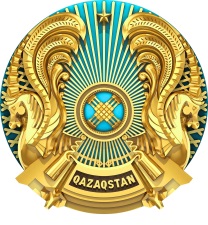 АССАМБЛЕЯ  НАРОДАКАЗАХСТАНАҚАЗАҚСТАН РЕСПУБЛИКАСЫ ПРЕЗИДЕНТІНІҢ ӘКІМШІЛІГІ АДМИНИСТРАЦИЯ ПРЕЗИДЕНТА РЕСПУБЛИКИ КАЗАХСТАН  ҚАЗАҚСТАН РЕСПУБЛИКАСЫ ПРЕЗИДЕНТІНІҢ ӘКІМШІЛІГІ АДМИНИСТРАЦИЯ ПРЕЗИДЕНТА РЕСПУБЛИКИ КАЗАХСТАН ҚАЗАҚСТАН РЕСПУБЛИКАСЫ ПРЕЗИДЕНТІНІҢ ӘКІМШІЛІГІ АДМИНИСТРАЦИЯ ПРЕЗИДЕНТА РЕСПУБЛИКИ КАЗАХСТАН  ҚАЗАҚСТАН РЕСПУБЛИКАСЫ ПРЕЗИДЕНТІНІҢ ӘКІМШІЛІГІҚАЗАҚСТАН РЕСПУБЛИКАСЫ ПРЕЗИДЕНТІНІҢ ӘКІМШІЛІГІ АДМИНИСТРАЦИЯ ПРЕЗИДЕНТА РЕСПУБЛИКИ КАЗАХСТАН  ҚАЗАҚСТАН РЕСПУБЛИКАСЫ ПРЕЗИДЕНТІНІҢ ӘКІМШІЛІГІ АДМИНИСТРАЦИЯ ПРЕЗИДЕНТА РЕСПУБЛИКИ КАЗАХСТАН ҚАЗАҚСТАН РЕСПУБЛИКАСЫ ПРЕЗИДЕНТІНІҢ ӘКІМШІЛІГІ АДМИНИСТРАЦИЯ ПРЕЗИДЕНТА РЕСПУБЛИКИ КАЗАХСТАН  ҚАЗАҚСТАН РЕСПУБЛИКАСЫ ПРЕЗИДЕНТІНІҢ ӘКІМШІЛІГІҚАЗАҚСТАН РЕСПУБЛИКАСЫ ПРЕЗИДЕНТІНІҢ ӘКІМШІЛІГІ АДМИНИСТРАЦИЯ ПРЕЗИДЕНТА РЕСПУБЛИКИ КАЗАХСТАН  ҚАЗАҚСТАН РЕСПУБЛИКАСЫ ПРЕЗИДЕНТІНІҢ ӘКІМШІЛІГІ АДМИНИСТРАЦИЯ ПРЕЗИДЕНТА РЕСПУБЛИКИ КАЗАХСТАН ҚАЗАҚСТАН РЕСПУБЛИКАСЫ ПРЕЗИДЕНТІНІҢ ӘКІМШІЛІГІ АДМИНИСТРАЦИЯ ПРЕЗИДЕНТА РЕСПУБЛИКИ КАЗАХСТАН  ҚАЗАҚСТАН РЕСПУБЛИКАСЫ ПРЕЗИДЕНТІНІҢ ӘКІМШІЛІГІ010000, Нұр-Султан қаласы, Үкімет Үйі 20 ___ жылғы _________ «____»                                                          №______________                                                                                                           010000, город Нур-Султан, Дом Правительства                                                                                                      «_____» _______________ 20 ___ года № ______________________Тоқаев Қасым-Жомарт Кемелұлы–Қазақстан Республикасының Президенті,Қазақстан халқы Ассамблеясының ТөрағасыНазарбаев Нұрсұлтан Әбішұлы–Қазақстан Республикасының Тұңғыш Президенті  – Елбасы, Қазақстан халқы Ассамблеясының Құрметті ТөрағасыКөшербаев Қырымбек Елеуұлы–Қазақстан Республикасының Мемлекеттік хатшысы  Қошанов Ерлан Жақанұлы–Қазақстан Республикасы Президенті Әкімшілігінің БасшысыҚасымбеков Махмұт Базарқұлұлы –Қазақстан Республикасының Тұңғыш Президенті – Елбасы Кеңсесінің Басшысы Абаев Дәурен Әскербекұлы–Қазақстан Республикасы Президенті Әкімшілігі Басшысының бірінші орынбасарыӘзілханов Марат Алмасұлы–Қазақстан халқы Ассамблеясы Төрағасының орынбасары – Қазақстан Республикасы Президенті Әкімшілігінің Қазақстан халқы Ассамблеясы Хатшылығының меңгерушісіАбдрахмановСауытбек Абдрахманұлы–Қазақстан Республикасы Парламенті Мәжілісінің депутаты Аймағамбетов Асхат Қанатұлы–Қазақстан Республикасының Білім және ғылым министрі АқсақаловҚұмар Іргебайұлы–Солтүстік Қазақстан облысының әкімі, Солтүстік Қазақстан облыстық Қазақстан халқы ассамблеясының төрағасыАлтынбеков Бекзат Комарұлы–Қарағанды облысы Қазақстан халқы ассамблеясының   Қоғамдық келісім кеңесінің төрағасыАмирханян Аветик Рубенович–Қазақстан Республикасы Парламенті Мәжілісінің депутаты АхметовДаниал Кенжетайұлы –Шығыс Қазақстан облысының әкімі, Шығыс Қазақстан облыстық Қазақстан халқы ассамблеясының төрағасы Әбдіқалықова Гүлшара Наушақызы –Қызылорда облысының әкімі, Қызылорда облыстық Қазақстан халқы ассамблеясының төрағасыӘйтеновМұрат Дүйсенбекұлы–Шымкент қаласының әкімі, Шымкент қалалық Қазақстан халқы ассамблеясының төрағасыБалаева Аида Ғалымқызы–Қазақстан Республикасының Ақпарат және қоғамдық даму министріБарон Александр Иосифович–«Қазақстан еврейлері ұлттық ұйымдарының «Мицва» қауымдастығы» ЗТБ жетекшісі БаталовАмандық Ғаббасұлы–Алматы облысының әкімі, Алматы облыстық Қазақстан халқы ассамблеясының төрағасыБекбаеваМайя Төлегенқызы–Қазақстан халқы Ассамблеясы Төрағасының орынбасары, Қазақстан халқы Ассамблеясының ресми өкіліБобохидзе Зураб Гедеванович–«Иверия» грузин ұлттық-мәдени орталығы» ҚБ төрағасы Божко Владимир Карпович–«Қазақстанның орыс, славян және казак ұйымдары қауымдастығы» ЗТБ төрағасыБулавкинаОльга Александровна–Қазақстан Республикасы Парламенті Сенатының депутатыБуларов Ильяс Юсупович–Қазақстан Республикасы Парламенті Мәжілісінің депутаты Дементьева Наталья Григорьевна–Қазақстан Республикасы Парламенті Мәжілісінің депутаты ДжумурбаевТимур Габдулович–Республикалық «Жарасым» жастар ұйымы» ҚБ төрағасыДосмұхамбетовМахамбет Жолдасғалиұлы–Атырау облысының әкімі, Атырау облыстық Қазақстан халқы ассамблеясының төрағасыЕсдаулет Ұлықбек Оразбайұлы–Қазақстан жазушылар одағының төрағасыЕсқалиев Ғали Нәжімеденұлы  –Батыс Қазақстан облысының әкімі, Батыс Қазақстан облыстық Қазақстан халқы ассамблеясының төрағасыЖетпісбаев Нұржан Арғынұлы–«Nur Otan» партиясы «Jas Otan» жастар қанатының төрағасыЖүсіп Нұртөре Байтілесұлы–Қазақстан Республикасы Парламенті Сенатының депутатыИорданиди Георгий Константинович –«Қазақстанның грек қоғамдарының «Филия» қауымдастығы» ЗТБ төрағасыИсмаилов Шавкат Абдуллаевич  –«Қырғызстан – Астана» ҚБ төрағасыКарапетян Артуш Мурепович –«Қазақстан Республикасы армян мәдени орталықтарының «Наири» қауымдастығы» РҚБ төрағасы Каримов Тауфик Акрамович –«Қазақстанның татарлары мен башқұрттары конгресі» РҚБ төрағасыКасанов Зиятдин Исмиханович–«Ахыска» Түрік этномәдени орталығы» республикалық ҚБ төрағасы Келигов Юсуп Хасанович–«Вайнах» шешен және ингуш халықтарының мәдениетін дамыту қауымдастығы» ЗТБ басқармасының мүшесіКөлгінов Алтай Сейдірұлы–Нұр-Сұлтан қаласының әкімі, 
Нұр-Сұлтан қалалық Қазақстан халқы ассамблеясының төрағасыКузиев Закиржан Пирмухамедович–Қазақстан халқы Ассамблеясы Төрағасының орынбасарыҚасымбек Жеңіс Махмудұлы–Қарағанды облысының әкімі, Қарағанды облыстық Қазақстан халқы ассамблеясының төрағасыҚыдырәлі Дархан Қуандықұлы–Халықаралық Түркі академиясының президенті, «Егемен Қазақстан» АҚ басқарма төрағасыҚырықбаев Арман Оразбайұлы–«Nur Otan» партиясының хатшысы Ли Юрий Виссарионович–Қазақстан Республикасы Парламенті Мәжілісінің депутаты Маржықпаев Ермек Боранбайұлы –Ақмола облысының әкімі, Ақмола облыстық Қазақстан халқы ассамблеясының төрағасы МирзоевКнязь Ибрагимович–«Барбанг» күрдтер қауымдастығы» РҚБ төрағасы МурадовАхмет Сейдарахманович–«Вайнах» шешен-ингуш халықтарының мәдениетін дамыту қауымдастығы» ЗТБ тең төрағасыМұхамбетов Архимед Бегежанұлы–Қостанай облысының әкімі, Қостанай облыстық Қазақстан халқы ассамблеясының төрағасы Набиев Вакиль Гусейнович–Қазақстан Республикасы Парламенті Мәжілісінің депутаты НурумовШаймардан Усаинович–«Қазақстан ұйғырларының республикалық мәдени орталығы» ҚБ төрағасыОгай Сергей Геннадьевич–«Қазақстан кәрістері қауымдастығы» ЗТБ президентіОразалин Оңдасын Сейілұлы–Ақтөбе облысының әкімі, Ақтөбе облыстық Қазақстан халқы ассамблеясының төрағасыОсин Шамиль Абзалетдинович  –Қазақстан Республикасы Парламенті Мәжілісінің депутаты Останькович  Дмитрий Валерьевич 	–«Радима» белорус мәдени орталығы» ҚБ төрағасыӨтпенов Наурызбай Тағанұлы–Қазақстан мұсылмандары діни басқармасының төрағасы, Бас мүфти Райымқұлова Ақтоты Рахматоллақызы –Қазақстан Республикасының Мәдениет және спорт министріРау Альберт Павлович –Қазақстан Республикасы Парламенті Мәжілісінің депутаты СағынтаевБақытжан Әбдірұлы–Алматы қаласының әкімі, Алматы қалалық Қазақстан халқы ассамблеясының төрағасы СалжановИсламбек Толеубайұлы–«Алтын Қыран» компаниялар тобының бас директорыСапарбаев Бердібек Машбекұлы–Жамбыл облысының әкімі, Жамбыл облыстық Қазақстан халқы ассамблеясының төрағасы Сәдуақасова Айгүл Кәкімбекқызы–Қазақстан Республикасы Ақпарат және қоғамдық даму министрлігі Қолданбалы этносаяси зерттеулер институты директорының орынбасарыСқақовӘбілқайыр Бақтыбайұлы–Павлодар облысының әкімі, Павлодар облыстық Қазақстан халқы ассамблеясының төрағасыСпоткай Максим Александрович–Қазақстан халқы Ассамблеясы «Жаңғыру жолы» республикалық жастар қозғалысының төрағасыСұлтанов Қуаныш Сұлтанұлы –қоғам қайраткеріСұлтанов Юлдаш Шадибаевич–Түркістан облысы тәжік этномәдени бірлестігінің төрағасы Сыдықов Ерлан Батташұлы–Л.Н.Гумилев атындағы Еуразия ұлттық университетінің ректорыТварионасВиталий Ионо–«Lituanica» ҚБ төрағасыТемірболат Бақытжан Берікбайұлы–«Қазақстан Республикасының Тұңғыш Президенті – Елбасы кітапханасы» ММ директорыТимощенко Юрий Евгеньевич –«Қазақстан украиндықтарының радасы» ЗТБ төрағасыТохтасунов Владимир Имтахунович–Қазақстан Республикасы Парламенті Мәжілісінің депутатыТрұмов Серікбай Өтелгенұлы –Маңғыстау облысының әкімі, Маңғыстау облыстық Қазақстан халқы ассамблеясының төрағасыТұрысбеков Зауытбек Қауысбекұлы–«Дүниежүзі қазақтарының қауымдастығы» республикалық ҚБ Төралқа Төрағасының орынбасарыТүймебаевЖансейіт Қансейітұлы–әл-Фараби атындағы Қазақ ұлттық университетінің ректорыХамедов Абилфас Муслимович–Қазақстан Республикасы Парламенті Мәжілісінің депутаты Хашимжанов Икрам Акрамович  –«Қазақстан өзбектерінің қоғамдық бірлестіктерінің «Дустлик» қауымдастығы» ЗТБ төрағасыШәріпАмантай Жарылқасынұлы–Л.Н.Гумилев атындағы Еуразия ұлттық университетінің профессорыШәукенова Зарема Кәукенқызы –Қазақстан Республикасы Президентінің жанындағы Қазақстанның стратегиялық зерттеулер институтының директорыШөкеев Өмірзақ Естайұлы –Түркістан облысының әкімі, Түркістан облыстық Қазақстан халқы ассамблеясының төрағасы